ONLINE APPLICATION FOR PUBLIC ART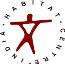 First Name: 			Last Name: CONTACT INFORMATIONAddress: 					City: Postal code:  				Phone: Email:  					Website URL: Country: ART PRACTICEYears of professional practice: Degree or training: 
Main working media: Artist Biography (150 words): Description of artistic practice (250 words max): Do you have any pending exhibitions or appointments? : PROPOSED DATES OF DISPLAY FOR ARTISTSProposed start date:  			Proposed end date: Please use the space below to describe your proposal. Outline how this endeavor may benefit you or your art practice. You may also include any links or references you feel may be relevant. 
(400 words max)Support MaterialPlease accompany this form with a link to your website/online portfolio and/or a maximum of 10 jpeg images in support of your proposal, at least 7 of which should be of past artwork. Images should be 72dpi, under 1MB each. You may also submit up to 3 video clips, not exceeding 15 minutes in total. Videos or other digital media should be uploaded to a site of your choice (vimeo, youtube, sound cloud etc.)Jpeg images1.			2.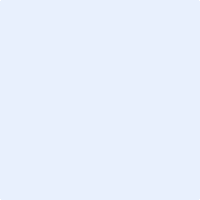 3.			4.5.			6.7.			8.9.			10.1.			2.3.Video (if applicable)1.2.3.Signature: 						Date:Submit